5+ years in Qlikview dashboards implementation.11+ years of experience in all phases of the applications development process including architecture, design, development, test definition, integration, and support.Experienced in large scale data applications (data warehouse and big data) and reporting tools (Business Objects and others).Strong knowledge of Oracle RDBMS, SQL, PL/SQL, UNIX systems (Solaris, HP UX and Linux), scripting languages.Experienced in working in multi-cultural environments.TECHNOLOGY EXPERIENCE*        PL/SQL (13.3 years)        Qlikview (7.1 years)        Oracle (13.3 years)        Oracle 11g (8.8 years)        Oracle Data Integrator (5.1 years)        RUP (11.5 years)        Business Objects XI 3.1 (7.1 years)        Scrum (4.4 years)        Shell Script (8.1 years)        Business Objects Universe Builder (3.8 years)        Toad (8.1 years)        XML (8.1 years)        MS Office (0.8 years)        Unix (8.1 years)        SFTP (8.1 years)        FTP (8.1 years)        Solaris (5.4 years)        Desktop Intelligence (7.1 years)        SQL Navigator (5.1 years)        Apache Tomcat (5.1 years)        Oracle 10g (3.4 years)        Web Intelligence (3.0 years)        Oracle 9i (2.7 years)        Business Objects Data Services (3.0 years)        Java (3.8 years)* Competence rating based on self-assessment (scale from 1 to 5)INDUSTRY EXPERIENCE  ..European Institutions..    ..Telecommunications..    ..Information Technology and Services..    ..Banking..  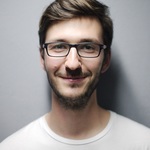 Afonso HenriquesBusiness Intelligence Consultant  hello@sprintcv.com     +351 910000000      Lisbon, Portugal  https://www.sprintcv.com/   https://www.linkedin.com/company/sprintcv/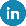 TOP TECHNOLOGIES** Competence rating based on self-assessment (scale from 1 to 5)CERTIFICATIONSGDPR FoundationExecutive IT ManagementITIL v3 FoundationsPrince2 FoundationsCobit 5 FoundationsEDUCATIONBachelor degree in Computer Science EngeneeringUniversity of CoimbraLANGUAGESPortuguese (Native or bilingual)English (Full professional)French (Professional working)WORK EXPERIENCE05-2017 - Present | Demo AccountEuropean Commission - Sprint CV, BelgiumDelivery of Budget Monitoring, dashboard used by 52 agencies, 150 users to monitor the live cycle of budget workflow.Implementation of cross-department project to build the EC Budget Interactive map, collaborating with DG COMM, DIGIT and DG BUDG.PL/SQL; Qlikview; Oracle; Oracle 11g; RUP; Business Objects XI 3.1; Desktop Intelligence; Jira; Confluence; Qlik GeoAnalytics; 09-2016 - 04-2017 | Senior BI/Qlikview developerNational Bank - Cevad Consulting, BelgiumImplementation of Credit automation process, using Qlik we improved a process that every month was taking 5 FTE to 20 minutes.Implementation of Claims Monitor dashboard.PL/SQL; Qlikview; Oracle; Oracle 11g; Business Objects XI 3.1; Scrum; Desktop Intelligence; 09-2013 - 08-2016 | BI/Qlikview developerEuropean Comission - Mtech Solutions, BelgiumImplementation of first Qlikview dashboards in the unit.Represented EC at Fish Single Market user group for data sharing.Invited speaker at Qlik at EC to show the world fish imports dashboard.PL/SQL; Qlikview; Oracle; Oracle 11g; RUP; Business Objects XI 3.1; Shell Script; Business Objects Universe Builder; Toad; XML; Unix; SFTP; FTP; Solaris; Desktop Intelligence; Web Intelligence; Business Objects Data Services; Business Objects Data Integrator; 11-2012 - 08-2013 | Project Manager / Revenue Assurance SpecialistAfghan Telecom - Mtech Solutions, AfghanistanResponsible for a successful Revenue Assurance project delivery within the deadline and budget, it was the first time in the history of the client that a project was delivered within the deadline and contracted budget.PL/SQL; Oracle; Oracle 11g; Oracle Data Integrator; RUP; Shell Script; Toad; XML; MS Office; Unix; SFTP; FTP; Solaris; SQL Navigator; SSH; Apache Tomcat; Microsoft Project; AWK; 01-2012 - 10-2012 | Team Leader / Revenue Assurance SpecialistAustralia Telecom - Mtech Solutions, AustraliaLeading and delivering with success two projects phases in Australia Telecom, the project was a great collaborative work between us and the client, resulting in a lot of revenue leakege detection and prevention.PL/SQL; Oracle; Oracle 11g; Oracle Data Integrator; RUP; Shell Script; Business Objects Universe Builder; Toad; XML; Unix; SFTP; FTP; Solaris; SQL Navigator; SSH; Apache Tomcat; Business Objects; AWK; 07-2007 - 12-2011 | IT Developer / Revenue Assurance SpecialistIndonesia Telecom - Mtech Solutions, IndonesiaDelivery of multiple successful projects across eastern Europe in the revenue assurance.Part of the team that delivered the biggest project ever of Mtech Solutions, 1 billion CDR per day. The project became a case study of usage of Oracle Data Integrator for a so big volume of data.PL/SQL; Oracle; Oracle Data Integrator; RUP; Shell Script; Toad; XML; Unix; SFTP; FTP; Solaris; SQL Navigator; SSH; Apache Tomcat; Oracle 10g; AWK; 